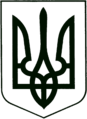 УКРАЇНА
МОГИЛІВ-ПОДІЛЬСЬКА МІСЬКА РАДА
ВІННИЦЬКОЇ ОБЛАСТІ  РІШЕННЯ №802Про хід виконання Програми «Розвиток засобів масової інформації - КП «ПТРЦ «Краяни» на 2022-2024 роки» за 2022 рік        Керуючись ст. 26 Закону України «Про місцеве самоврядування в Україні», Законом України «Про державну підтримку засобів масової інформації та соціальний захист журналістів», рішенням 14 сесії міської ради 8 скликання від 23.12.2021р. №462 «Про затвердження Програми «Розвиток засобів масової інформації КП «ПТРЦ  «Краяни» на 2022-2024 роки», відповідно до Плану роботи міської ради 8 скликання на ІІ півріччя 2023р., -міська рада ВИРІШИЛА:         1. Інформацію директора комунального підприємства «Престелерадіоцентр «Краяни» Колесник Л.М. про хід виконання Програми «Розвиток засобів масової інформації - КП «ПТРЦ «Краяни» на 2022-2024 роки» за 2022 рік взяти до відома.         2. Контроль за виконанням даного рішення покласти на заступника                міського голови з питань діяльності виконавчих органів Слободянюка М.В. та на постійні комісії міської ради з питань фінансів, бюджету, планування соціально-економічного розвитку, інвестицій та міжнародного співробітництва (Трейбич Е.А.), з гуманітарних питань (Чепелюк В.І.).          Міський голова                                                   Геннадій ГЛУХМАНЮКВід 31.08.2023р.35 сесії            8 скликання